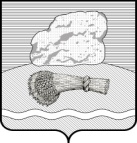 РОССИЙСКАЯ ФЕДЕРАЦИЯКАЛУЖСКАЯ ОБЛАСТЬ  ДУМИНИЧСКИЙ РАЙОНСЕЛЬСКАЯ  ДУМА  СЕЛЬСКОГО ПОСЕЛЕНИЯ«СЕЛО ЧЕРНЫШЕНО»Р Е Ш Е Н И Е13 декабря     2022 года                                                                           № 24Об утверждении результатов  публичных слушаний«О внесении изменений и дополнений в Устав сельского поселения «Село Чернышено»       Рассмотрев заключение комиссии о результатах  публичных слушаний «О внесении изменений и дополнений в Устав сельского поселения «Село Чернышено» сельская Дума сельского поселения «Село Чернышено»РЕШИЛА:    1. Утвердить результаты публичных слушаний «О внесении изменений и дополнений в Устав сельского поселения «Село Чернышено» (прилагается).      2.Натоящее решение вступает в силу с даты его обнародования и подлежит размещению на официальном сайте администрации сельского поселения «Село Чернышено» в информационно-телекоммуникационной сети «Интернет» http://chernisheno.ru/Глава сельского поселения«Село Чернышено»					                 Леонов Р.Н.Приложение №2к решению сельской Думы            №__   от   ________    2021 г ФОРМАпредложений к проекту решения сельской Думы                        О проведении публичных слушаний «О внесении изменений и дополнений в Устав                                           сельского поселения «Село  Чернышено»							____________________________________									п о д п и с ь                                                                   ПРОЕКТ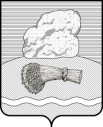 РОССИЙСКАЯ ФЕДЕРАЦИЯКалужская областьДуминичский районСельская Дума сельского поселения«СЕЛО ЧЕРНЫШЕНО»РЕШЕНИЕ«__» _________  2022 года                                                                                                 №  ___О внесении изменений и дополнений в Уставсельского поселения «Село Чернышено»В целях приведения в соответствие Устава сельского поселения «Село Чернышено» с вступившими в силу изменениями и дополнениями в Федеральный закон от 06.10.2003 № 131–ФЗ «Об общих принципах организации местного самоуправления в Российской Федерации»,  руководствуясь ст.24 Устава сельского поселения «Село Чернышено», сельская Дума    РЕШИЛА: 1. Внести в Устав сельского поселения «Село Чернышено» (в ред. решений сельской Думы сельского поселения «Село Чернышено»  №24 от 05.11.2019г; №16 от 15.11.2005 г; №23 от 16.12.2006 г; №9 от 13.04.2009 г; № 23 от 30.12.2009 г № 21 от 24.07.2010 г; №13 от 04.07.2012 г; №1  от 14.01.2015 г; №21 от 30.06.2015 г; №19 от 25.07.2016 г.; №32 от 08.12.17 г., № 5 от 19.02.2018 г., № 15 от 28.04.2018 г..; № 1 от 09.01.2019г.; №14 от 12.04.2021г ; №21 от 11.05.21г; №26 от 01.06.21г; №38 от 03.09.21)   следующие изменения:           1.1. Пункт 2 статьи 43 изложить в следующей редакции:«2. Лицам, замещавшим должности муниципальной службы, высвобождаемым в связи с выходом на пенсию, назначенную в соответствии с законодательством, выплачивается единовременное денежное вознаграждение из средств местного бюджета в размере должностного оклада за каждые два года замещения муниципальной службы, но не более десяти должностных окладов.»1.2. Пункты 3-4 статьи 43 считать утратившими силу.1.3. Статью 44 Устава изложить в следующей редакции:«44. Социальные гарантии лицам, замещавшим должности муниципальной службы.1. В качестве дополнительной социальной гарантии лицам, замещавшим должности муниципальной службы, устанавливается ежемесячная социальная выплата.Ежемесячная социальная выплата  устанавливается:1) лицам, замещавшим должности муниципальной службы, при наличии стажа муниципальной службы, минимальная продолжительность которого в соответствующем году определяется согласно приложению к Федеральному закону от 15 декабря 2001 года № 166-ФЗ «О государственном пенсионном обеспечении в Российской Федерации» (далее - Федеральный закон «О государственном пенсионном обеспечении в Российской Федерации»), которым назначена страховая пенсия в соответствии с законодательством, достигшим возраста 60 лет для мужчин и 55 лет для женщин либо досрочно назначенной в соответствии с Законом Российской Федерации от 19 апреля 1991 года № 1032-1 «О занятости населения в Российской Федерации»;2) лицам, замещавшим должности муниципальной службы, в случае признания их инвалидами в установленном порядке в период замещения должности муниципальной службы без учета стажа муниципальной службы;3) лицам, замещавшим должности муниципальной службы, при наличии стажа муниципальной службы, минимальная продолжительность которого в соответствующем году определяется согласно приложению к Федеральному закону «О государственном пенсионном обеспечении в Российской Федерации», которым в соответствии с законодательством назначена страховая пенсия по инвалидности.2. Размеры ежемесячной социальной выплаты, а также порядок назначения и выплаты лицам, замещавшим должности муниципальной службы, устанавливается нормативным правовым актом представительного органа муниципального образования.»         2. Направить принятые в Устав изменения в Управление Министерства юстиции Российской Федерации по Калужской области для проведения государственной регистрации.         3. Настоящее решение подлежит обнародованию после его государственной регистрации и вступает в силу после его обнародования.Глава сельского поселения«Село Чернышено»							Р.Н.Леонов.№ п/пНомер статьи, пункта проекта, названиеРедакция статьи проектаПредлагаемый текст поправки статьи проектаАвтор предложения